Yorkshire Photographic Union					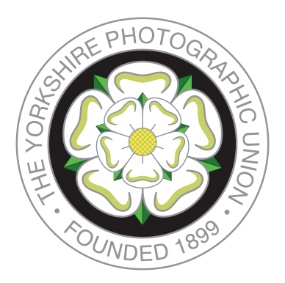 Club Report on JudgingWithout club feedback the YPU cannot assess how our judgesare doing. It would greatly help if you could please complete the form below and return it as an attachment to the Judge and Lecture List Secretary, Alan Stopher CPAGB at judges@ypu.org.ukor post to Alan at 101 Birkby Hall Road, Huddersfield, HD2 2XENote: Unless specifically requested all forms received will be shared with the judges concerned. If you have any general comments including compliments and complaints please enter here:Report submitted by (Club/Society)Name of person reportingTheir office or role in the clubName of the judgeDate of the judgingHas this judge visited your club before?Did you have any problems arranging the visit?  If Yes give details below.Type of competitionType of entriesNumber of each?Prints Proj. Images Number in audiencePlease give an assessment of the judging in the boxes below using the following:E=Excellent; G=Good; A=Adequate; P=PoorPlease give an assessment of the judging in the boxes below using the following:E=Excellent; G=Good; A=Adequate; P=PoorPunctualityFriendly and approachablePhotographic knowledgeAesthetic understandingEnthusiasmFluency/pace of deliveryConsistency of markingHelpful commentsOverall assessment